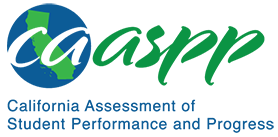 HS-ESS1-5 Earth’s Place in the UniverseCalifornia Alternate Assessment for Science—Item Content SpecificationsHS-ESS1-5 Earth’s Place in the UniverseCA NGSS Performance ExpectationStudents who demonstrate understanding can: Evaluate evidence of the past and current movements of continental and oceanic crust and the theory of plate tectonics to explain the ages of crustal rocks. [Clarification Statement: Emphasis is on the ability of plate tectonics to explain the ages of crustal rocks. Examples include evidence of the ages of oceanic crust increasing with distance from mid-ocean ridges (a result of plate spreading) and the ages of North American continental crust decreasing with distance away from a central ancient core of the continental plate (a result of past plate interactions).] Mastery StatementsStudents will be able to:Identify that Earth has continental and oceanic crustsIdentify the age of materials based on their arrangement on Earth’s surfaceIdentify the relationship between the motion of tectonic platesPossible Phenomena or ContextsNote that the list in this section is not exhaustive or prescriptive.Possible contexts include the following:Diagrams showing continental and oceanic crustThe increasing age of oceanic crust from a ridge to a trenchThe difference in age between continental crust and ocean crustThe cycle of ocean crust formation and destruction in the continental crust historyAdditional Assessment BoundariesNone listed at this timeAdditional ReferencesCalifornia Science Test Item Specification for HS-ESS1-5https://www.cde.ca.gov/ta/tg/ca/documents/itemspecs-hs-ess1-5.docxEnvironmental Principles and Concepts http://californiaeei.org/abouteei/epc/The 2016 Science Framework for California Public Schools Kindergarten through Grade Twelve https://www.cde.ca.gov/ci/sc/cf/cascienceframework2016.aspAppendix 1: Progression of the Science and Engineering Practices, Disciplinary Core Ideas, and Crosscutting Concepts in Kindergarten through Grade Twelvehttps://www.cde.ca.gov/ci/sc/cf/documents/scifwappendix1.pdfAppendix 2: Connections to Environmental Principles and Conceptshttps://www.cde.ca.gov/ci/sc/cf/documents/scifwappendix2.pdfPosted by the California Department of Education, August 2020California Science ConnectorFocal Knowledge, Skills, and AbilitiesEssential UnderstandingIdentify the relationship between the motion of continental plates and how materials of different ages are arranged on Earth’s surface.Ability to identify the relationship between the motion of tectonic plates and how materials of different ages are arranged on Earth’s surface.Identify that the Earth has continental and oceanic crusts.